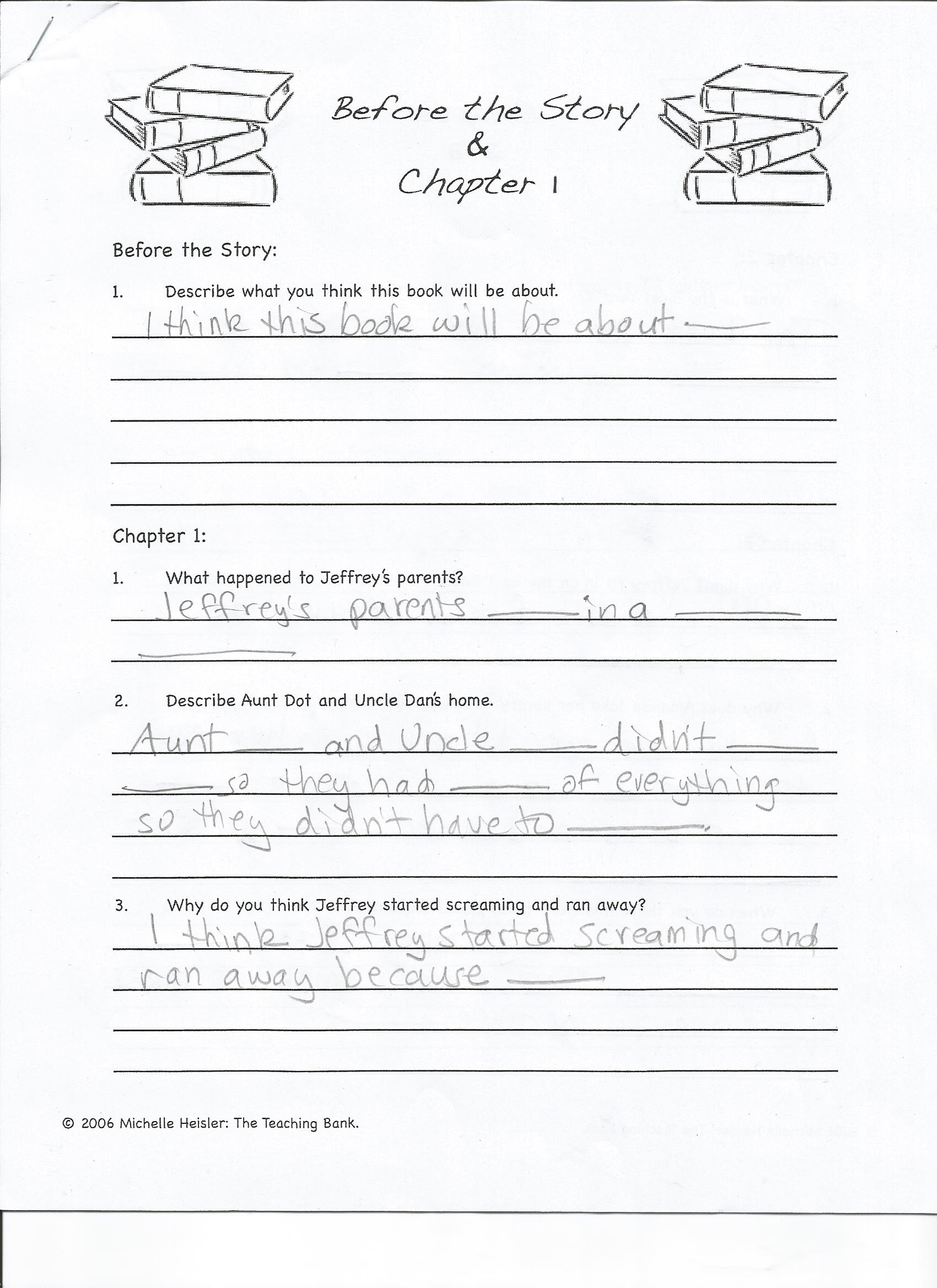 Chapter 211. How long was the rope from the knot?	The knot was   											2.  Why did Maniac leave?	Maniac left because he didn’t want to 							3.  Why did Maniac stay on the center line?	Maniac stayed on the center line so that						